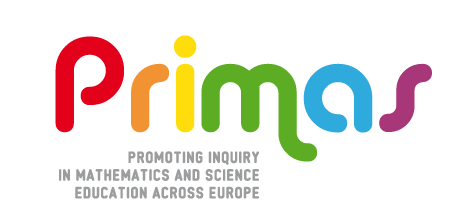 Matematický B-deň 2019PrihláškaSúťaž v tímovom riešení otvorených matematických problémov pre  žiakov stredných škôl Súťaž sa uskutoční  v stredu 4. 12. 2019	Zoznam žiakov (do tabuľky doplňte riadky podľa potreby)Vyplnenú prihlášku odošlite, prosím,  e-mailom do 30. novembra 2019 na adresu sceretkova@ukf.skOrganizačné pokyny k súťaži a zadanie budú poslané e-mailom.Históriu predchádzajúcich ročníkov nájdete na http://www.primas.ukf.sk/bday.html					Soňa Čeretková, KM FPV UKF v NitreNázov  a sídlo školy Adresa školyKontaktná osobaE-mailová adresa kontaktnej osobyTelefónne číslo kontaktnej osobymeno priezviskotrieda123456789101112